ІЛЛІНІВСЬКА СІЛЬСЬКА РАДАКОСТЯНТИНІВСЬКИЙ РАЙОНДОНЕЦЬКА ОБЛАСТЬВІДДІЛ ОСВІТИНАКАЗ від 04.12. 2020                      	 	с. Іллінівка                      		№ 223Про проведення І-ІІ етапів XX Всеукраїнського конкурсу учнівської творчості у 2020-2021 навчальному роціНа виконання Указу Президента України від 22 березня 2002 року № 284 «Про Всеукраїнський конкурс учнівської творчості», відповідно до Положення про Всеукраїнський конкурс учнівської творчості, затвердженого спільним наказом Міністерства освіти і науки України, Міністерства культури і мистецтв України, Державного комітету України у справах сім’ї та молоді від 29 серпня 2003 року № 585/529/875, зареєстрованого у Міністерстві юстиції України 09 вересня 2003 року за № 779/8100, на виконання листа Міністерства освіти і науки України від 06 листопада 2020 року № 1/9-619 «Про проведення XX Всеукраїнського конкурсу учнівської творчості», наказу департаменту освіти і науки Донецької облдержадміністрації від 30.11.2020 № 324/163-20-ОД «Про проведення І-ІІІ етапів XX Всеукраїнського конкурсу учнівської творчості у 2020-2021 навчальному році»,   з метою популяризації творчої діяльності відомих особистостей рідного краю, які вплинули на розвиток і становлення української Держави в різні часи її творення, а також здійснили вагомий внесок у розвиток державної культури, мистецтва, НАКАЗУЮ: Провести XX Всеукраїнський конкурс учнівської творчості під гаслом «Об’єднаймося ж, браги мої!» у номінаціях «Література», «Історія України і державотворення» (далі - Конкурс) з теми «Торуй свій шлях – той, що твоїм назвався, той, що обрав тебе навіки вік» (В.Стус) у такі терміни: І етап шкільний) і II (ОТГ) етап до 24 грудня 2020 року.Затвердити  склад організаційного комітету  і склад журі ІІ (ОТГ) етапу Конкурсу (додаток 1).Директорам закладів загальної середньої освіти:Забезпечити  проведення І (шкільного) етапу Конкурсу відповідно до Положення на належному організаційно-методичному рівні.Надіслати роботи учнів-переможців І етапу Конкурсу, супровідні матеріали до 22 грудня 2020 року на паперових та електронних носіях (додатки 3,4 до наказу директора департаменту Донецької облдержадміністрації від 30.11.2020  № 324/163-20-ОД «Про проведення І-ІІІ етапів XIX Всеукраїнського конкурсу учнівської творчості у 2020-2021 навчальному році») .Провідному спеціалісту відділу освіти (Пасічна Т.В.):Забезпечити організаційно-методичний супровід ІІ(ОТГ) етапу  Конкурсу.Надіслати роботи учнів-переможців ІІ (ОТГ) етапу Конкурсу, супровідні матеріали до 25 грудня 2020 року (додатки 3, 4 до наказу директора департаменту Донецької облдержадміністрації від 30.11.2020 № 324/163-20-ОД «Про проведення І-ІІІ етапів XX Всеукраїнського конкурсу учнівської творчості у 2020-2021 навчальному році»):у номінації «Література»  на e-mail відділу української мови та літератури Донецького обласного ІППО, контактна особа Тетяна Байдаченко (конт. тел. 0951958920);у номінації «Історія України і державотворення» на e-mail відділу суспільних дисциплін Донецького обласного ІППО, контактна особа Рибак І.М. (тел.0508011955).Розмістити наказ на сайті відділу освіти http://vo-illinivka.dn.ua.5. Координацію роботи щодо виконання наказу покласти на провідного спеціаліста відділу освіти  Пасічну Т.В., контроль за виконанням наказу залишаю за собою.Начальник відділу освіти                                                          Надія  СИДОРЧУКПасічна Т.В.								 Додаток  1до наказу відділу освіти Іллінівської сільської ради04.12.2020  № 223Склад організаційного комітету  та журі ІІ (ОТГ) етапу   ІІ етапу  XIX Всеукраїнський конкурс учнівської творчостіОрганізаційний комітетПасічна Т.В.  – провідний спеціаліст відділу освіти; Макашова Ю.О. – спеціаліст відділу освіти.ЖуріКалініченко С.В. – керівник предметної методичної комісії вчителів історії, учитель Зорянського ЗЗСО;Хліпітько І.С. – учитель української мови та літератури Іллінівського ОЗЗСО з поглибленим вивченням іноземних мов;.Полішко Н.В. – учитель української мови та літератури  Катеринівської ЗОШ І-ІІІ ст.;Ковбаса Г.М.  –  учитель історії Тарасівського НВК І-ІІІ ст.Провідний спеціаліст							Тетяна Пасічнавідділу освіти                                                                				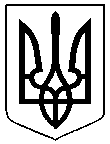 